BAB IVANALISIS SISTEM PENGANGKUTAN SAMPAH DI SWK GEDEBAGE ANALISISUsulan Rencana Sistem  Pengangkutan Sampah Di SWK GedebageKonsep rencana pengangkutan sampah di SWK Gedebage meliputi dari menganalisis proyeksi volume timbulan sampah yang dihasilkan oleh zona permukiman di SWK Gedebage yang nantinya akan digunakan untuk memproyeksikan kebutuhan TPS dan kebutuhan Moda Pengangkut sampah. Setelah diketahui kebutuhan TPS dan kebutuhan Moda pengangkut sampah selanjutnya akan menentukan ritasi truk pengangkut sampah. Setelah menentukan ritasi truk pengangkut sampah akan menentukan alternatif lokasi untuk SPA (Stasion Peralihan Antara) dan selanjutnya menentukan rute pengankutan sampah berdasarkan variabel jarak dan waktu tempuh.Gambar 4.1Skema Usulan Sistem Pengangkutan Sampah( ANALISIS PERSAMPAHAN)		(ANALISIS TRANSPORTASI)4.2 	Identifikasi Zona Permukiman Pada Arahan Pola Ruang Di SWK Gedebage.Identifikasi zona permukiman pada arahan pola ruang di SWK Gedebage menjadi tolak ukur untuk menghitung proyeksi jumlah penduduk yang sudah di arahkan pada pola ruang SWK Gedebage.Kawasan Budidaya di SWK Gedebage, secara umum sebagian besar pengembangannya dari proses peralihan fungsi lahan, yaitu peralihan lahan pertanian tanah basah (sawah) kepada fungsi lahan peruntukkan permukiman perkotaan. Sebagai daerah transisi dari perdesaan yang awalnya didominasi oleh kegiatan sekto ekonomi primer yang kemudian terpenagruh oleh pertumbuhan atau perkembangan kota Bandung secara keseluruhan sektor, maka peruntukkan lahan tersebut lambat laun dengan sendirinya dan atau dengan direncanakan oleh berbagai kegiatan pembangunan kota. Maka  peralihan fungsi lahan tersebut terjadi. Lahan-lahan pertanian maupun lahan peruntukkan lainnya yang umumnya sebagai daerah dasar sebagai perdesaan tersebut banyak mengalami perubahan. Dan seiring dengan peralihan fungsi lahan berikut peralihan sosial penduduk pun demikian mengalami perubahan.Zona Perumahan Kepadatan SedangRencana zona perumahan   kepadatan sedang seluas kurang lebih 600,196 Ha meliputi :Blok A  seluas kurang lebih 199,876 HaBlok B, seluas kurang lebih 0 HaBlok C  seluas kurang lebih 130,238 HaBlok D seluas kurang lebih 270,081 HaUntuk lebih jelasnya dapat dilihat di tabel berikut ini :Tabel IV.1 Zona Perumahan Kepadatan Sedang per Blok Di SWK Gedebage		Sumber: RDTR SWK Gedebage Tahun 2011-2031Zona Perumahan Kepadatan TinggiRencana zona perumahan   kepadatan sedang seluas kurang lebih 207,140 Ha meliputi Blok A  seluas kurang lebih 55,581HaBlok B, seluas kurang lebih 24,831 HaBlok C  seluas kurang lebih 34,909 HaBlok D seluas kurang lebih 91,817 HaUntuk lebih jelasnya dapat dilihat di tabel berikut ini :Tabel IV.2 Zona Perumahan Kepadatan Tinggi per Blok Di SWK GedebageSumber: RDTR SWK Gedebage Tahun 2011-2031 Analisis Jumlah PendudukKarakteristik suatu kota dipengaruhi oleh kependudukan dan sosial buadayanya sehingga dalam perencanaan, aspek kependudukan merupakan hal yang penting. Penduduk merupakan salah satu komponen yang membentuk karakteristik kota dalam kegiatan ekonomi maupun nonekonomi. Kegiatan-kegiatan yang ada di dalam suatu kota juga akan mempengaruhi dinamika penduduk yang tinggal di kota tersebut. Jumlah penduduk akan memberikan pengetahuan tentang beban yang harus ditanggung oleh suatu  kota. Dalam kajian ini analisis penduduk digunakan untuk mengetahui jumlah volume sampah yang akan datang di SWK Gedebage. Proyeksi penduduk SWK  Gedebage akan dihitung dengan melihat kepadatan penduduk pada klasifikasi kawasan perumahan di tiap blok yang mengacu pada SNI 3242:2008 tentang pengelolaan sampah dipermukiman.Tabel IV.3 Kepadatan  Penduduk Pada Klasifikasi Kawasan PermukimanSumber : SNI 3242:2008Tabel IV.4Proyeksi Jumlah Penduduk SWK Gedebage 2031Sumber : Hasil Analisis, 2015Gambar 4.2Proyeksi Jumlah Penduduk SWK Gedebage 2031Sumber : Hasil Analisis, 2015Dapat dilihat dari gambar diatas adalah hasil proyeksi penduduk SWK Gedebage menjelaskan bahwa jumlah penduduk terbanyak pada Tahun 2031 terdapat di Blok D yaitu sebesar 74.809 jiwa, sedangkan jumlah penduduk terkecil pada tahun 2031 mendatang berada di Blok B  hanya  sebesar 7.449  jiwa.4.4 Analisis volume timbulan sampah di SWK GedebageAnalisis timbulan sampah di SWK Gedebage bertujuan untuk mengetahui besarnya timbulan sampah yang dihasilkan  dari kegiatan domestik.Disamping itu, juga untuk mengetahui penyebaran timbulan sampah yang ada di SWK Gedebage. Analisis jangkauan pelayanan sampah, bertujuan untuk mengetahui atau mengkaji blok yang membutuhkan pelayanan sampah berdasarkan  pada timbulan sampah yang dihasilkan  penduduk.Besarnya timbulan sampah di SWK Gedebage dapat dihitung berdasarkan jumlah penduduk dikalikan dengan besarnya timbulan sampah rata-rata per orang setiap hari. Berdasarkan pengolahan data, jumlah penduduk SWK Pada tahun 2031 adalah sebesar 170.177 jiwa, sehingga dengan asumsi timbulan sampah sebesar 2,5 liter/orang/hari (SNI 3242-2008 Tentang Pengelolaan Sampah di Permukiman), maka volume timbulan sampah di SWK Gedebage yang bersumber dari permukiman mencapai 425,441 m3/hari. Besarnya timbulan sampah yang dirinci setiap Blok di SWK Gedebage dapat dilihat pada Tabel IV.5 dan Gambar 4.3 berikut ini :Tabel IV.5Proyeksi Timbulan Sampah domestik  SWK GedebageTahun 2031Sumber : Hasil Analisis, 2015Gambar 4.3Timbulan Sampah SWK Gedebage Tahun 2031Sumber : Hasil Analisis, 2015Dari tabel maupun grafik tersebut, maka dapat diketahui timbulan sampah tertinggi yang bersumber dari permukiman adalah di blok D sebesar 190,399 m3/hari dan yang terendah adalah di Blok B sebesar 18,62 m3/hari. Selain Blok D, timbulan sampah yang cukup tinggi adalah di Blok A. Hal ini karena Blok A dan Blok D tersebut mempunyai penduduk yang cukup tinggi dibandingkan dengan  blok  lainnya.4.5	Analisis Kebutuhan TPSAnalisis kebutuhan TPS diperlukan untuk mengetahui seberapa banyak TPS yang diperukan untuk menampung sampah di SWK Gedebage. Berdasarkan proyeksi penduduk yang telah dilakukan dengan timbulan sampah 2,5 liter/orang/hari ( menurut SNI 3242-2008 Tentang Pengelolaan Sampah di Permukiman ), maka dapat diproyeksikan besarnya volume timbulan sampah permukiman untuk tahun 2031 adalah sekitar  425,441 m3/hari. Setelah mengetahui berapa besar sampah volume sampah yang ditimbulkan maka kita dapat mengetahui seberapa banyak TPS yang dibutuhkan di SWK Gedebage.Untuk mengetahui proyeksi kebutuhan TPS  dapat dilihat pada tabel IV.6 berikut :Tabel IV.6Proyeksi Kebutuhan TPS di SWK Gedebage tahun 2031Sumber : Hasil Analisis, 2015Berdasarkan hasil proyeksi kebutuhan TPS, kebutuhan TPS dengan volume 24 m3 di SWK Gedebage  pada  tahun  2031 adalah  sekitar  18 unit TPS. TPS yang akan dibuat adalah TPS Bak Permanen yang cocok digunakan pada kawasan permukiman yang nantinya di angkut dengan system SCS. Setelah mengetahui jumlah TPS yang dibutuhkan, maka TPS tersebut akan di tempatkan ke tiap blok   dengan memperhatikan kriteria lokasi TPS yaitu : Lokasi terpilih harus sedemikian rupa sehingga memudahkan bagi sarana pengumpul dan pengangkut untuk masuk dan keluar lokasi pemindahan (tersedia jalan akses).Letak tidak jauh dari sumber sampah.Gambar 4.4Contoh Desain TPS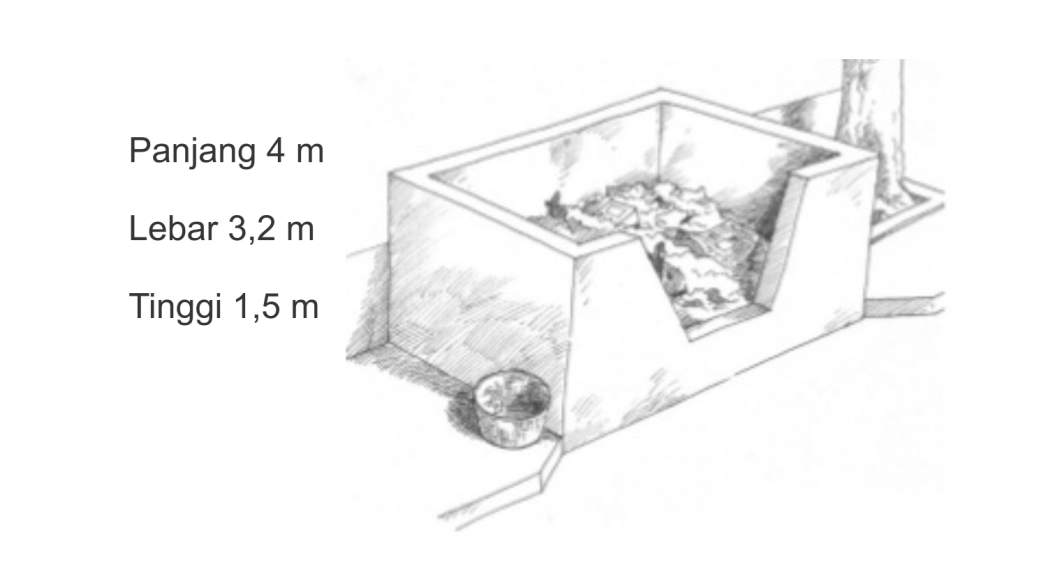 Gambar 4.5 Peta Rencana Sarana Persampahan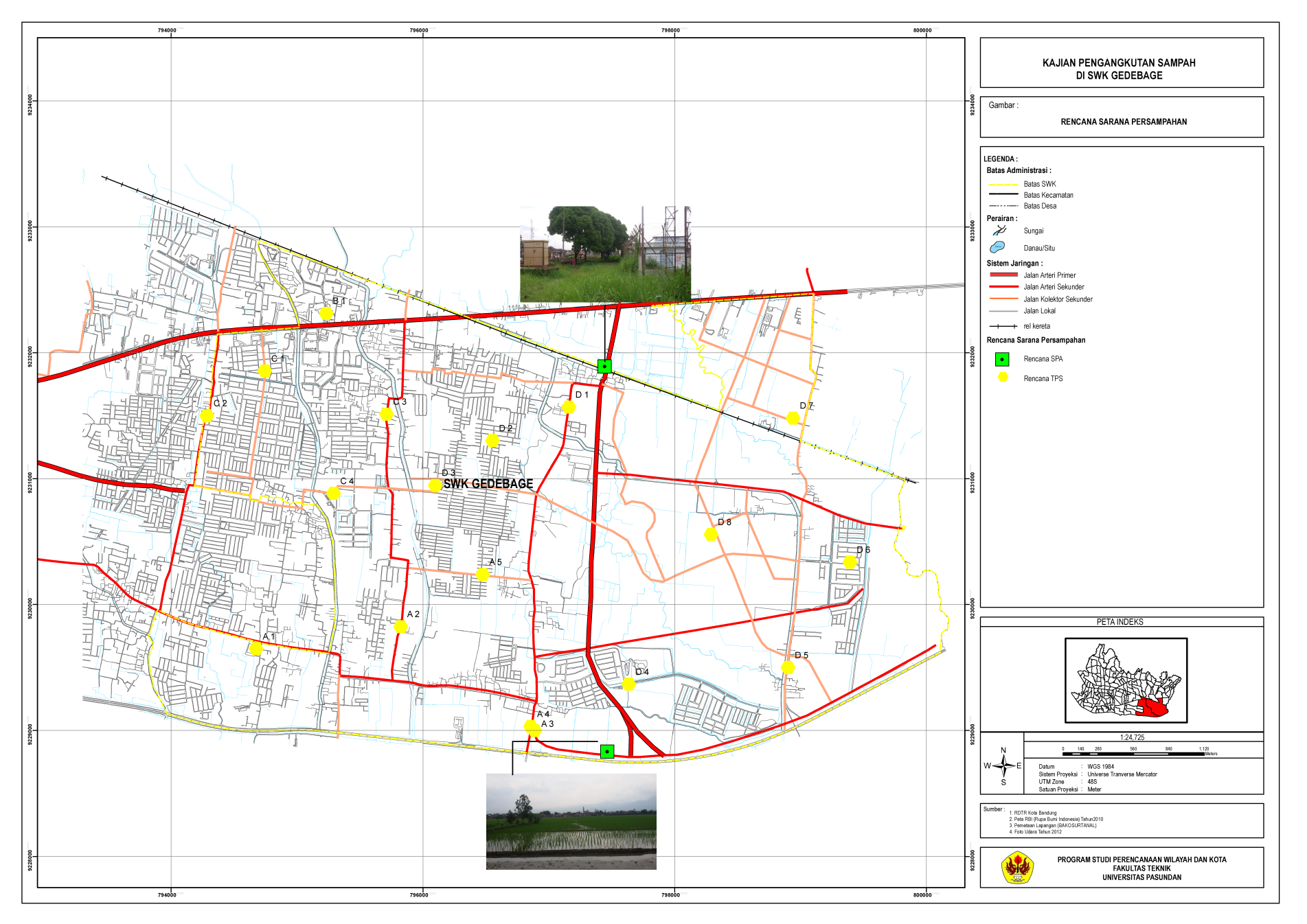 4.6	Analisis Kebutuhan Moda Angkut Sampah	Untuk Pengangkutan sampah menuju  TPA/SPA (Stasion Perlaihan Antara) dibutuhkan moda pengangkutan sampah yang sesuai demi kelancaran pengangkutan seluruh sampah yang dihasilkan dari kegiatan di SWK Gedebage dapat terangkut. 	Dari hasil analisis proyeksi timbulan sampah yang ada di SWK Gedebage sebesar 425,441 m3/hari  maka kebutuhan moda angkutan sampah yang diperlukan sebanyak 18 truk dengan asumsi 1 truk 4 rit/hari dan jenis kendaraan yang digunakan berupa Arm roll Truck dan Dump Truck dengan kapasitas angkut sebesar 6m3. Dengan kapasitas moda pengangkut sampah yang kecil maka dapat melintas ke daerah permukiman.Gambar 4.6Sketsa Truk Pengangkut Sampah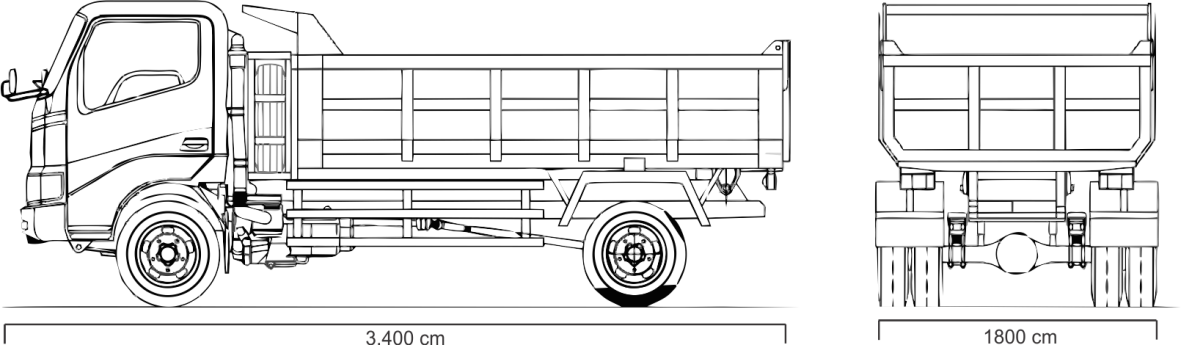 Dari jumlah kendaraan itu didistribusikan kembali ke masing-masing Blok sesuai kebutuhan moda pengangkut sampah yang ada di SWK Gedebage, untuk lebih jelasnya dapat dilihat pada tabel dibawah  ini.Tabel IV.7Kebutuhan Moda Pengangkut sampah kapasitas 6 m3 Di SWK GedebageSumber : Hasil Analisis, 20154.7	Ritasi Truk Pengangkut  Sampah SWK Gedebage	Ritasi merupakan perjalanan bolak-balik moda pengangkut sampah dalam satu trayek dimulai dari pool atau garasi menuju tempat pembuangan sementara sampai menuju TPA atau SPA (Stasion Peralihan Antara). Dikarenakan jarak antara kawasan dengan TPA Legok Nangka lebih dari 25 Km maka penulis mengasumsikan  harus adanya alternatif SPA (Stasion Peralihan Antara)  yang diletakkan dekat dengan  gerbang TOL Gedebage atau Stasion Gedebage. Untuk menghitung jumlah ritasi kendaraan angkut sampah, maka diperlukan data jumlah sampah terkumpul dan kapasitas truk pengangkut sampah.  Adapun metode pengangkutan sampah yang akan diterapkan di SWK Gedebage adalah dengan system SCS (Stationery Container System). Menggunakan metode ini dikarenakan berdasarkan jenis kendaraan yang digunakan pada pelaksanaan ritasi adalah  Dump Truck dan Arm Roll Truck yang melayani kawasan permukiman di SWK Gedebage. Jenis pengangkut Dump Truck dan Arm Roll Truck menggunakan sistem   Stationery Container System (SCS), yaitu sistem pengumpulan sampah yang wadah pengumpulnya tidak dibawa berpindah-pindah. SCS merupakan sistem wadah tinggal ditujukan untuk melayani daerah permukiman (Damanhuri,2004). Tabel IV.8Sampah Terkumpul di TPS dan Kapasitas Truk Pengangkut Sampah     Sumber : Hasil Analisis, 2015Dari Jumlah sampah terkumpul di tiap TPS dan Kapasitas Truk Pengangkut sampah yang telah diketahui diatas maka dapat diketahui setiap truk pengangkut sampah dapat melakukan  ritasi sebanyak 4 rit/hari. Sampah akan diangkut pada malam hari karena  dari hasil observasi lapangan Waktu pengangkutan sampah pada pagi hari menimbulkan permasalahan pada pergerakan truk pengangkut sampah.4.8 Analisis Tingkat Pelayanan Jalan 	Pada Sub Bab ini memaparkan analisis peningkatan rasio volume Perkapasitas yang ada di SWK Gedebage pada tahun 2031. Analisis ini diperlukan untuk mengetahui kinerja jalan yang menjadi indikator kemacetan pada tahun 2031 mendatang. Analisis peningkatan rasio volume kapasitas jalan ini diketahui dari laju pertumbuhan penduduk SWK Gedebage.  Setelah mengetahui volume per kapasitas jalan nantinya akan dapat diketahui tingkat pelayanan jalan SWK Gedebage dimasa yang akan datang sehingga dapat diberikan arahan untuk memperbaiki masalah yang terkait dengan tingkat pelayanan jalan. Tabel IV.9Tingkat pelayanan Jalan Tahun 2015-2031Sumber : Hasil Analisis 2016Keterangan  : C :	Kapasitas Ruas Jalan (Smp/Jam)VCR : Volume Capasitas Rasio	Pada Tabel diatas dapat dijelaskan bahwa terjadi penurunan tingkat pelayanan jalan per lima tahun dari tahun 2015 sampai 2031. Penurunan tingkat pelayanan jalan terjadi disebabkan oleh peningkatan jumlah penduduk yang ada di SWK Gedebage diikuti oleh peningkatan jumlah kendaraan yang ada di SWK Gedebage. Jalan yang Kinerja akan menimbulkan masalah terhadap kinerja ruas jalan yang ada di SWK Gedebage pada tahun 2031 adalah jalan Ciwastra dengan tingkat pelayanan jalan F yang artinya kepadatan lalu lintas sangat tinggi dan volume sama dengan kapasitas jalan serta terjadi kemacetan untuk durasi yang cukup lama. Selain jalan ciwastra, jalan Rancabolang juga mengalami penurunan tingkat pelayanan jalan pada tahun 2031 dengan tingkat pelayanan F.	Dengan adanya permasalahan penurunan tingkat pelayanan jalan pada tahun yang akan datang maka diperlukannya penanganan untuk mengatasi masalah laluintas yang akan terjadi di tahun yang akan datang. Tujuannya adlah untuk memaksimalkan kapasitas jalan yang ada. Solusi yang diberikan adalah melakukan pelebaran jalan pada jalan yang diprediksi akan terjadi penurunan tingkat pelayanan jalan di SWK Gedebage.Tabel IV.10Pelebaran Jalan Tahun 2015-2031Lanjutan Tabel IV.10Sumber : Hasil Analisis 2016Gambar 4.7Model Geometrik Jalan Ciwastra, Derwati, Cimincrang dan Rancanumpang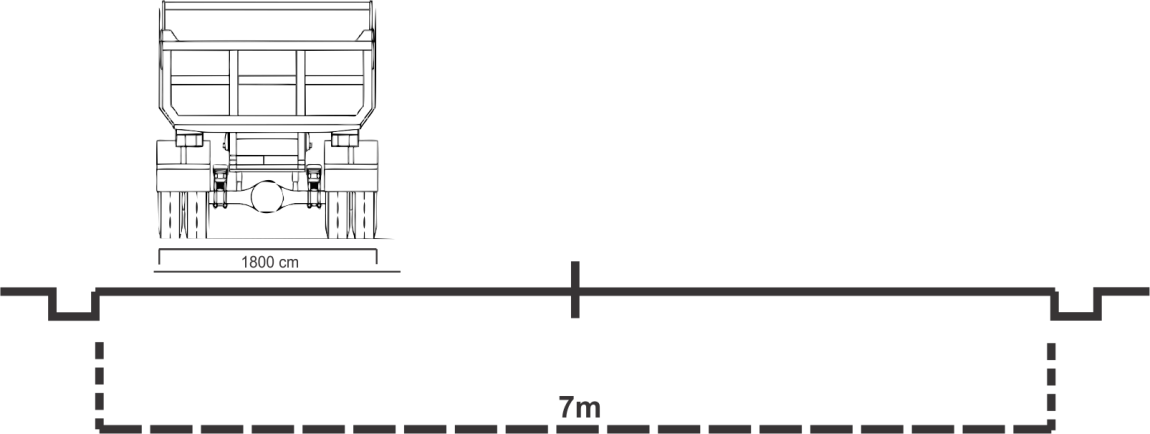 Gambar 4.8Model Geometrik Jalan Cipamokolan Dan Gedebage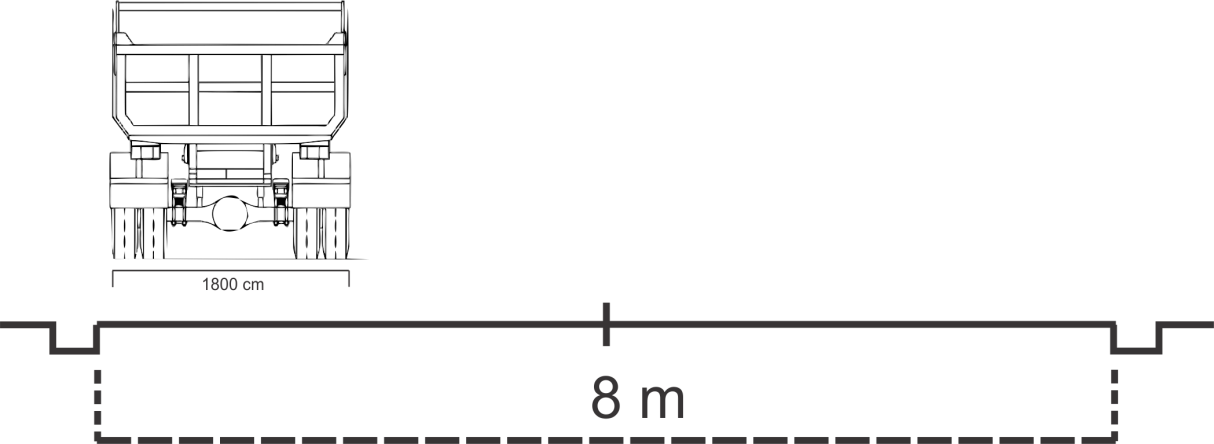 Gambar 4.9Model Geometrik Jalan Rancabolang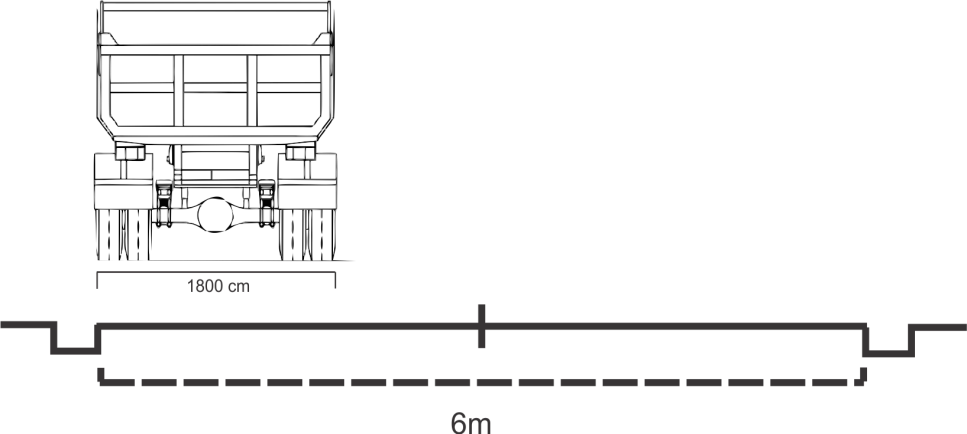 4.9 Alternatif Lokasi SPAJarak antara TPA dengan wilayah pelayanan ( SWK Gedebage) ≥25 Km untuk itu SWK Gedebage membutuhkan SPA (Stasion Peralihan Antara) yang  nantinya berfungsi untuk menurunkan biaya pengangkutan ke TPA Legok Nangka. Pada Kajian ini terdapat 3 lokasi Alternatif SPA yang akan di lokasi yaitu SPA yang berada didekat Stasion Gedebage , SPA yang berada di dekat Gerbang Tol Gedebage dan alternatif SPA yang berada di dekat Jalan Soekarno Hatta. 3 lokasi ini dianggap memenuhi kriteria  lokasi SPA dimana 3 lokasi tersebut dekat dengan akses langsung jalur pengangkutan, bebas banjir dan merupakan titik pusat pengumpulan. Selain itu ke titik alternative SPA tersebut merupakan lahan kosong yang dapat dimanfaatkan sebagai Stasion Peralihan Antara.  Setelah  mengetahui 3 alternatif  SPA tersebut selanjutnya akan di pilih 2 alternatif  SPA yang dianggap paling  memenuhi  syarat penempatan  lokasi SPA yang mengacu pada Peraturan Menteri Pekerjaan Umum  Republik Indonesia Nomor 03/PRT/M/2013. Adapun syarat untuk penempatan lokasi SPA ada tiga yaitu :Terdapat akses langsung ke jalur utama pengangkutan.Titik pusat pengumpulan.Tidak ditempatkan di area banjir, cagar alam dan budaya.Tabel. IV.11Tabel Alternatif  Lokasi SPAJika dilihat dari tabel diatas maka dapat disimpulkan 2 alternatif lokasi yang paling memenuhi syarat lokasi SPA adalah Alternatif lokasi SPA yang berada didekat Stasion Gedebage dan alternatif lokasi SPA yang berada didekat TOL Gedebage. Alternatif lokasi SPA yang berada didekat Jalan Soekarno Hatta tidak dipilih karena jalur utama yang ada hanya jalan yang berfungsi arteri primer yang lebih padat dibanding jalan TOL dan rel kereta api. Selain itu Alternatif lokasi SPA yang berada didekat Jalan Soekarno Hatta tidak berada di tengah SWK Gedebage. Setelah mengetahui 2 lokasi yang paling memenuhi syarat tersebut nanti akan dihitung panjang rute dan waktu tempuh serta kelemahan dan kelebihan antara kedua lokasi alternatif SPA.  Gambar 4.10Lokasi ALternatif SPA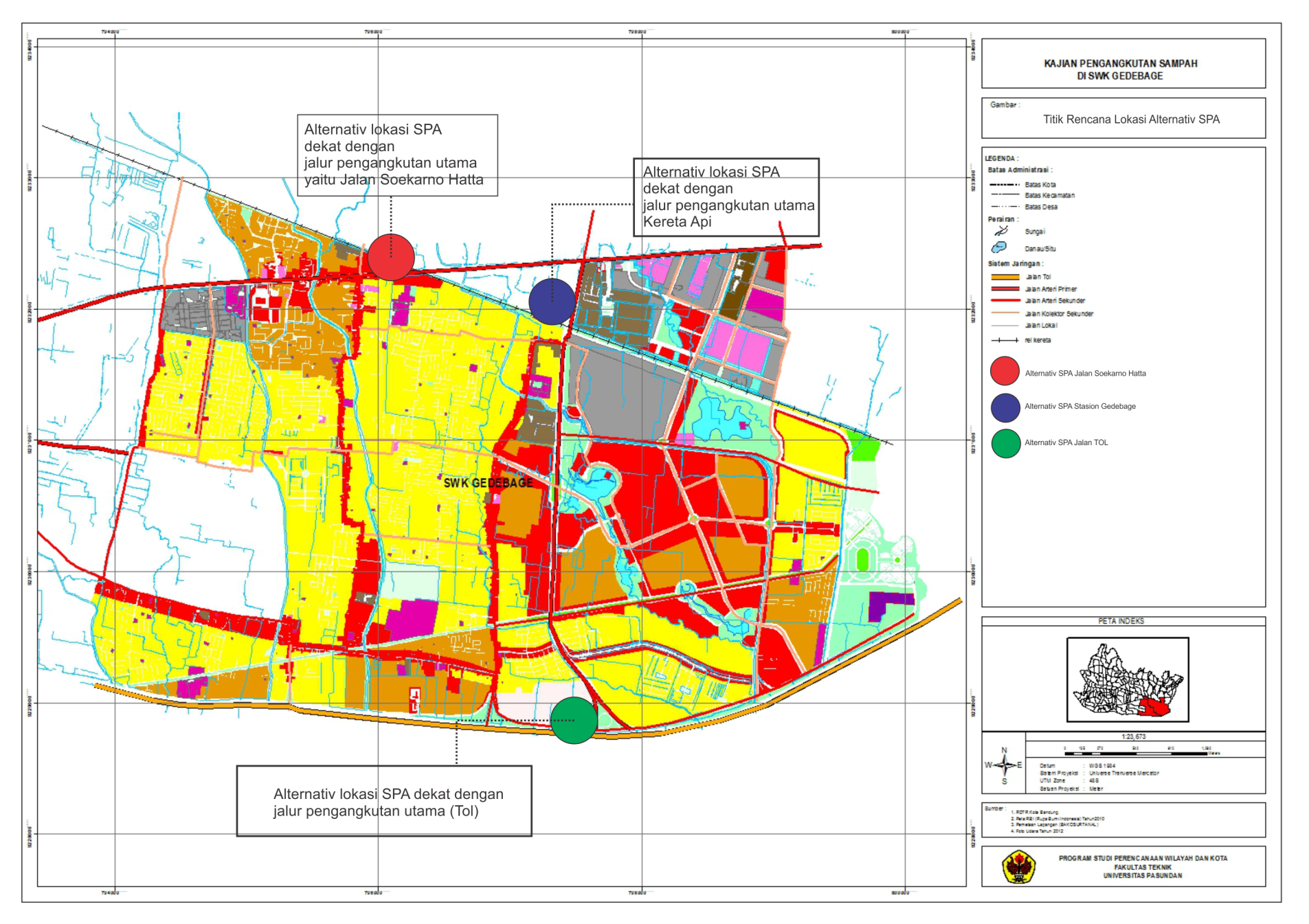 4.10 Alternatif Rute Truk Pengangkut Sampah	Untuk alternatif rute truk pengangkut sampah digunakan kriteria atau variabel yaitu berdasarkan jarak dan waktu tempuh. Dalam studi ini untuk SWK Gedebage pool untuk truck pengangkut sampah berada di SPA (Stasion Peralihan Antara) . 	Untuk menentukan rute yang dilakukan adalah melihat letak titik TPS terlebih dahulu kemudian mencari rute/jalan terdekat untuk mencapai ke tiap tiap TPS yang dimulai dari Alternatif SPA (Stasion Peralihan Antara). Truk truk pengankut sampah akan memulai pergerakan dari masing masing Alternatif SPA (Stasion Peralihan Antara) menuju TPS yang ada di SWK Gedebage lalu kembali lagi ke masing –masing SPA (Stasion Peralihan Antara).  Rute yang akan dibuat terdiri dari beberapa kelompok dimana 4 truk akan  bergerak secara bersamaan ke tiap TPS yang ada di SWK Gedebage di masing-masing kelompok rute. 4.10.1	Analisis Rute Truk Pengangkut Sampah Berdasarkan Jarak 	Setelah mengetahui rute jalur jalan pengangkut sampah yang didapat maka analisis selanjutnya analisis alternatif berdasarkan jarak, dari tabel dibawah alternatif rute berdasarkan jarak ,akan dibandingkan antara rute yang menuju ke SPA Stasion Gedebage dengan rute yang  menuju SPA TOL Gedebage.Tabel IV.12Rute Jalur Jalan Pengangkut sampah yang menuju SPA dekat dengan Stasion Gedebage berdasarkan jarak. Sumber : Hasil Analisis 2016Tabel IV.13Rute Jalur Jalan Pengangkut Sampah Yang Menuju SPA dekat dengan Gerbang TOL Gedebage berdasarkan jarakSumber : Hasil Analisis 2016Jika dilihat dari Tabel diatas maka dapat disimpulkan bahwa Jarak terpendek untuk mengangkut sampah ke Stasion Peralihan Antara (SPA) adalah pada alternatif SPA yang berada di Stasion Gedebage dengan jumlah panjang rute 120,96 Km.4.10.2	Analisis Rute Truk Pengangkut Sampah Berdasarkan Waktu	Pada tahap selanjutnya analisis yang dilakukan dalam pemilihan alternatif rute truk pengangkut sampah berdasarkan waktu tempuh  dimana terdapat dua alternatif rute  yaitu rute yang menuju ke SPA Stasion Gedebage dan rute yang menuju ke SPA Tol Gedebage  dari kedua alternatif tersebut akan dihitung  seberapa besar waktu tempuh yang dicapai maka untuk menghitung waktu tempuh dicari terlebih dahulu jarak tempuh dan kecepatan rata-rata. Kecepatan rata-rata kota Bandung berkisar antara 20 km/jam sampai dengan 30 km/jam. Untuk lebih jelasnya pada tabel dibawah ini akan dijelaskan analisi rute truk pengangkut sampah berdasarkan waktu. Tabel IV.14Rute Jalur Jalan Pengangkut sampah yang menuju SPA dekat dengan Stasion Gedebage berdasarkan waktu.Sumber : Hasil Analisis 2016Tabel IV.15Rute Jalur Jalan Pengangkut Sampah Yang Menuju SPA dekat dengan Gerbang TOL Gedebage berdasarkan waktu tempuhSumber : Hasil Analisis 2016Jika dilihat dari Tabel diatas maka dapat disimpulkan bahwa Waktu tersingkat untuk mengangkut sampah ke Stasion Peralihan Antara (SPA) adalah pada alternatif SPA yang berada di Stasion Gedebage.4.10.3 Kelemahan Dan Keunggulan Antar Alternatif Rute	Masing-masing alternatif rute yang telah di analisis mempunyai kelemahan dan kelebihan. Dibawah ini dijelaskan antara alternative rute menuju SPA Stasion Gedebage yang nantinya pengangkutan sampah akan melalui jalur kereta api dengan rute menuju TOL Gedebage yang nantinya pengangkutan sampah akan melalui jalur jalan.Tabel IV.16Kelemahan dan Kelebihan Antara Alternatif RuteSumber : Hasil Analisis 2016Gambar 4.11Peta Rute SPA Stasion 1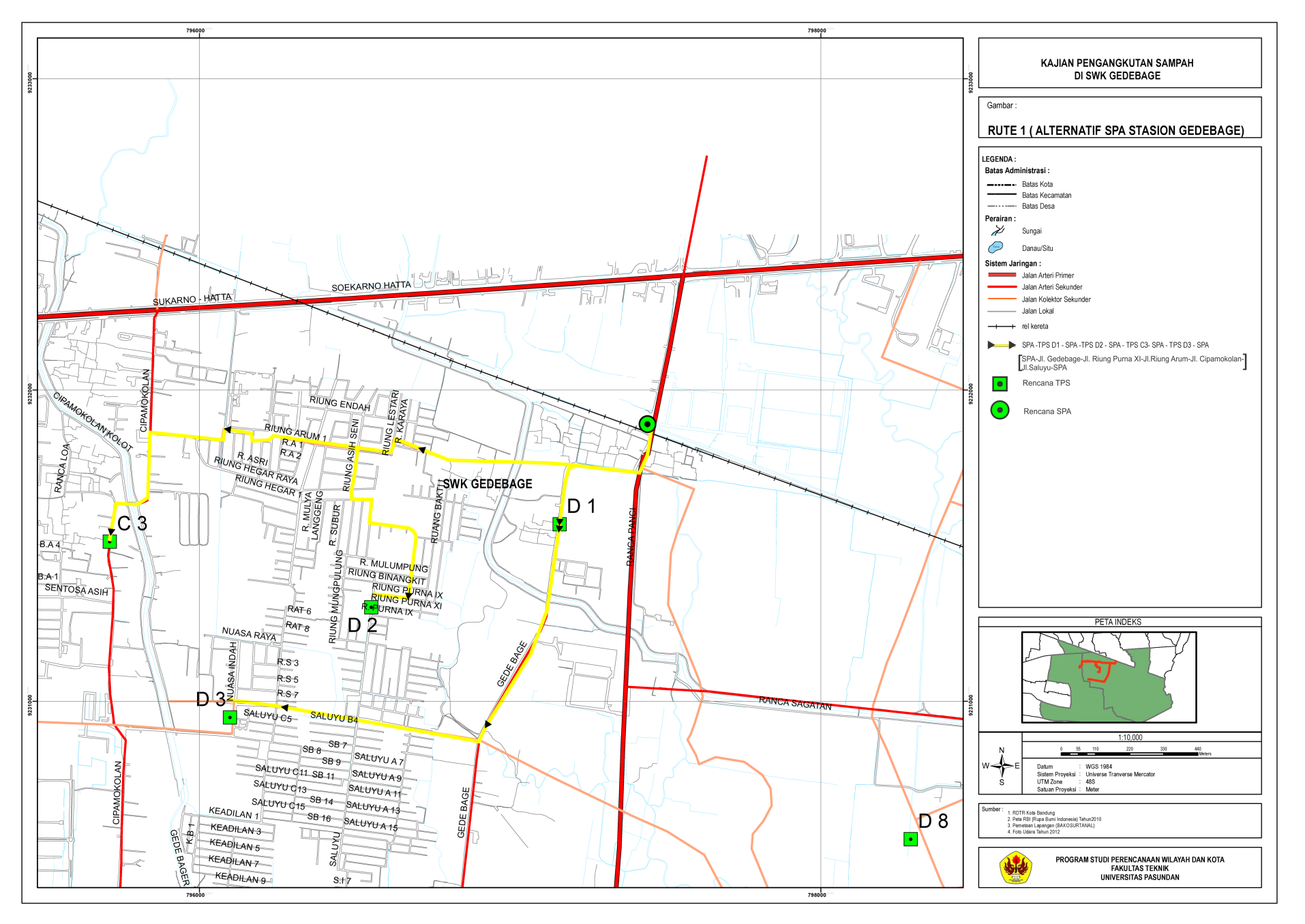 Gambar 4.12Peta Rute SPA Stasion  2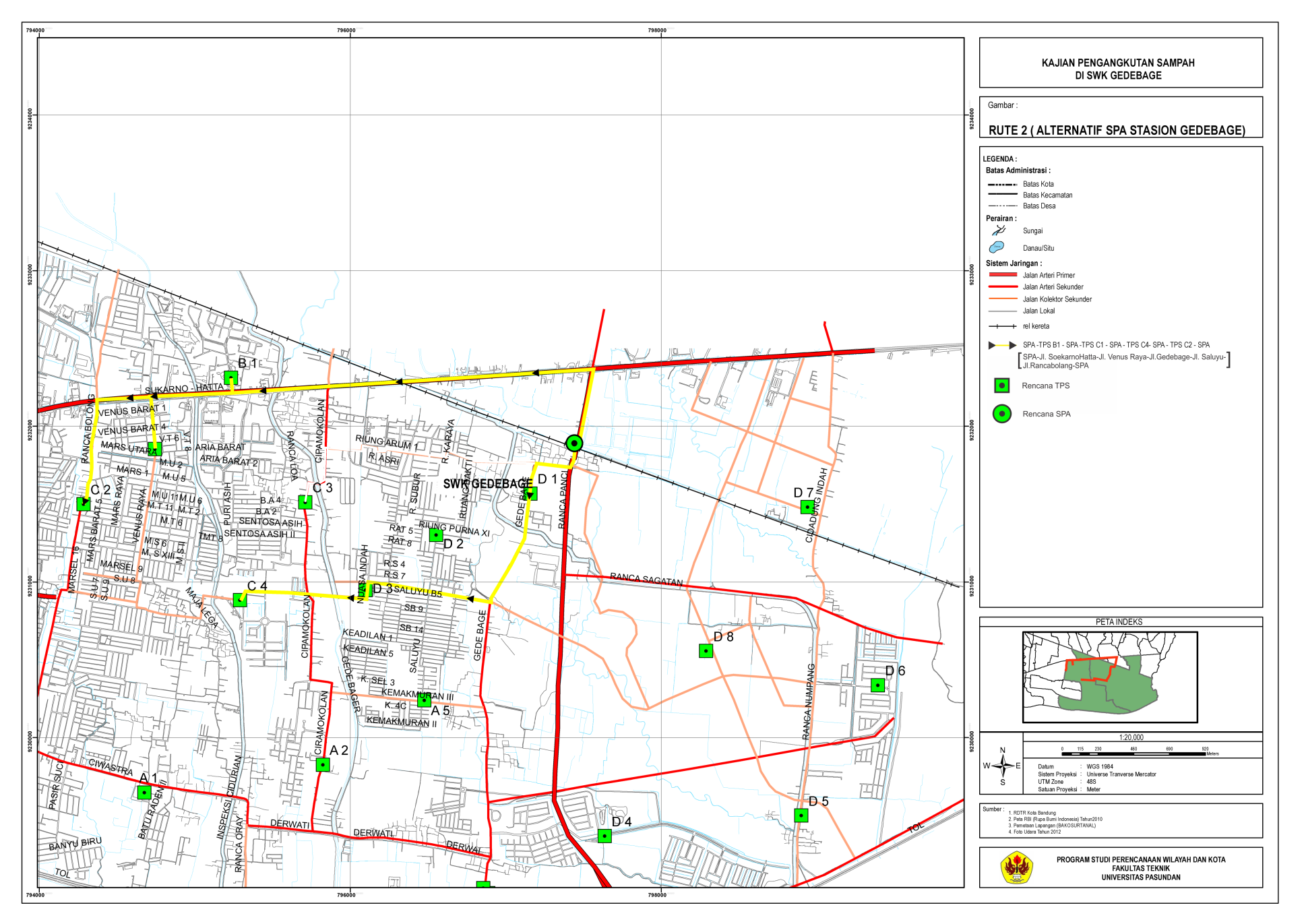 Gambar 4.13Peta Rute SPA Stasion 3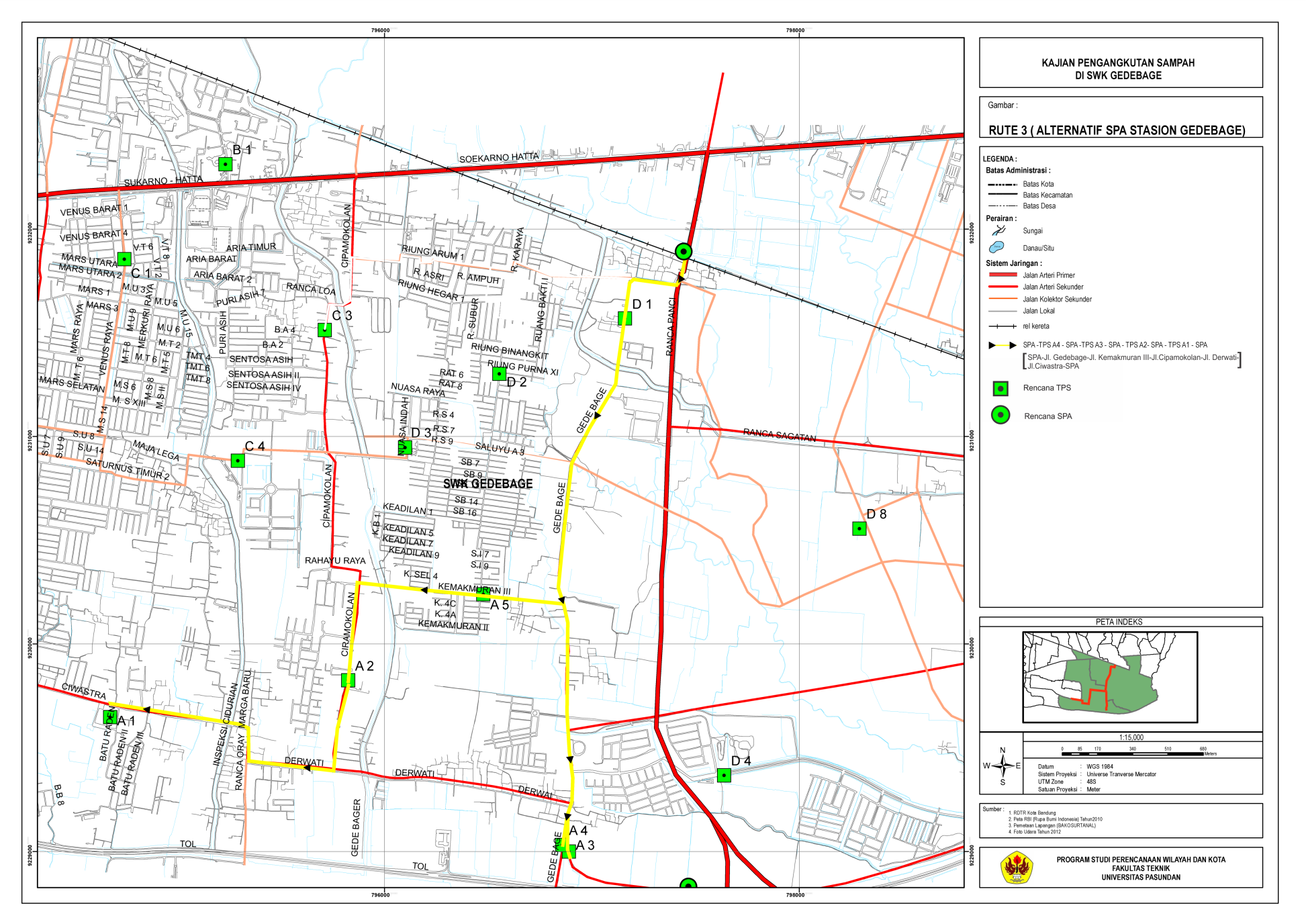 Gambar 4.14Peta Rute SPA astasion 4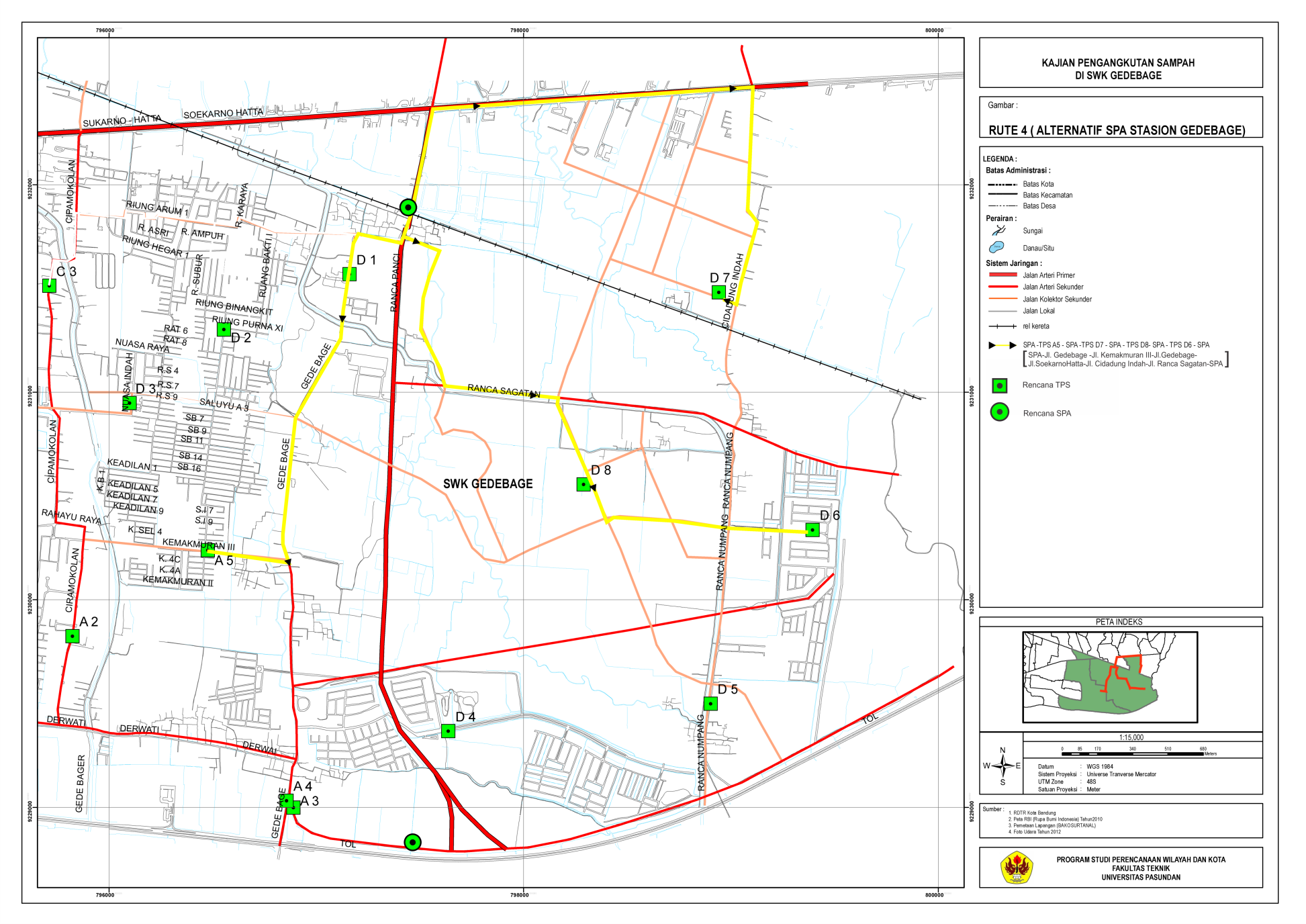 Gambar 4.15Peta Rute SPA Stasion 5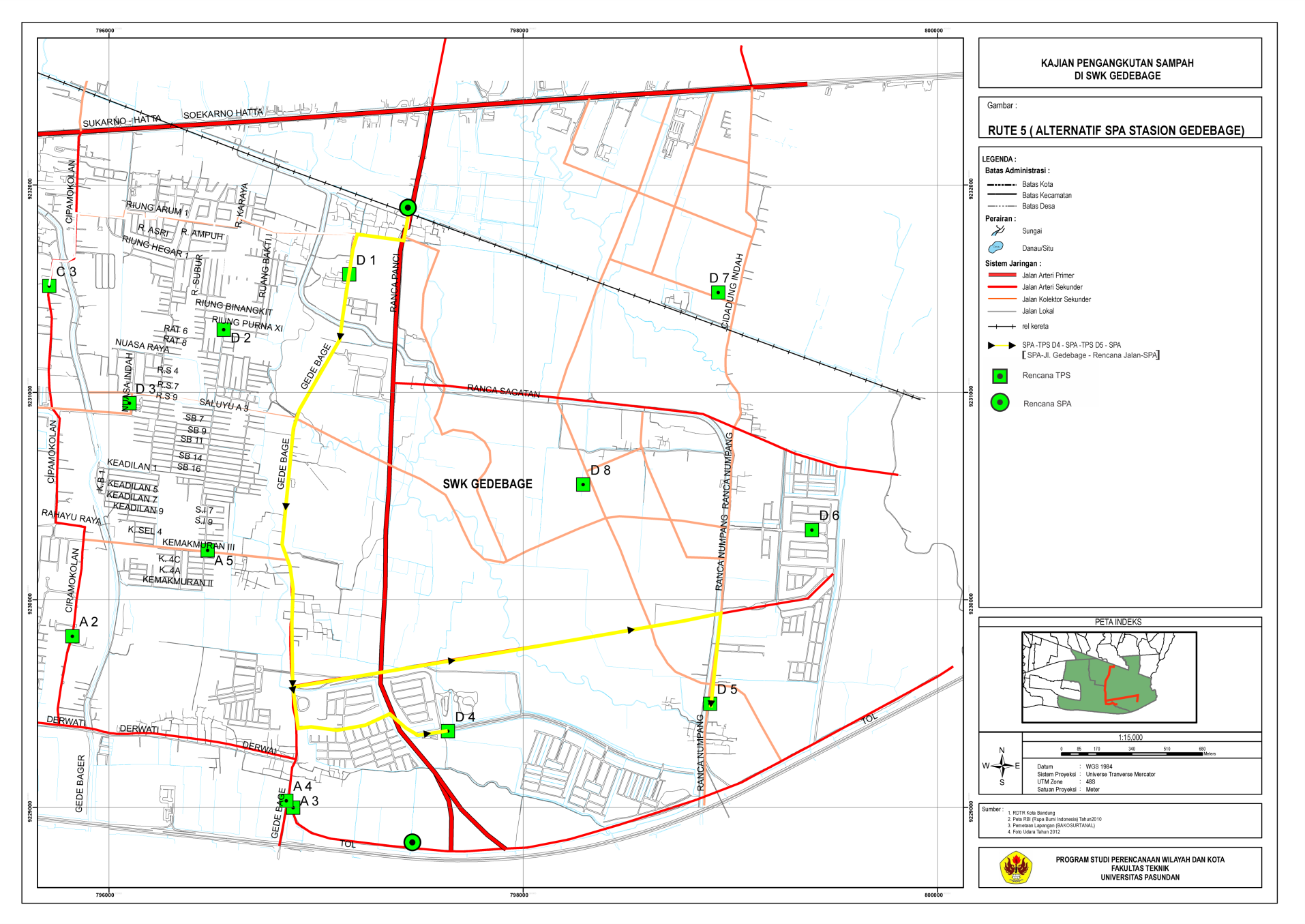 Gambar 4.16Peta Rute SPA TOL 1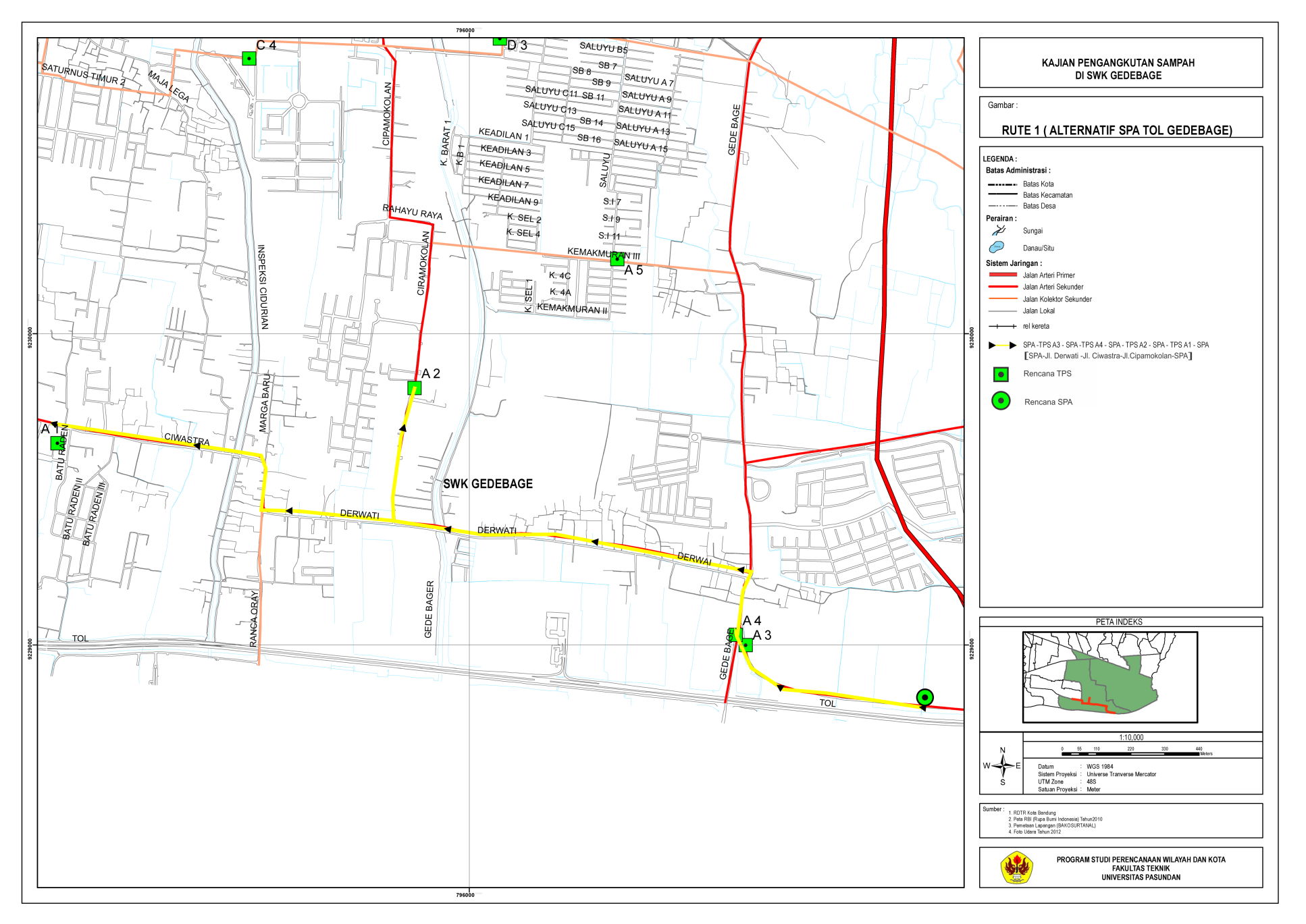 Gambar 4.17Peta Rute SPA TOL 2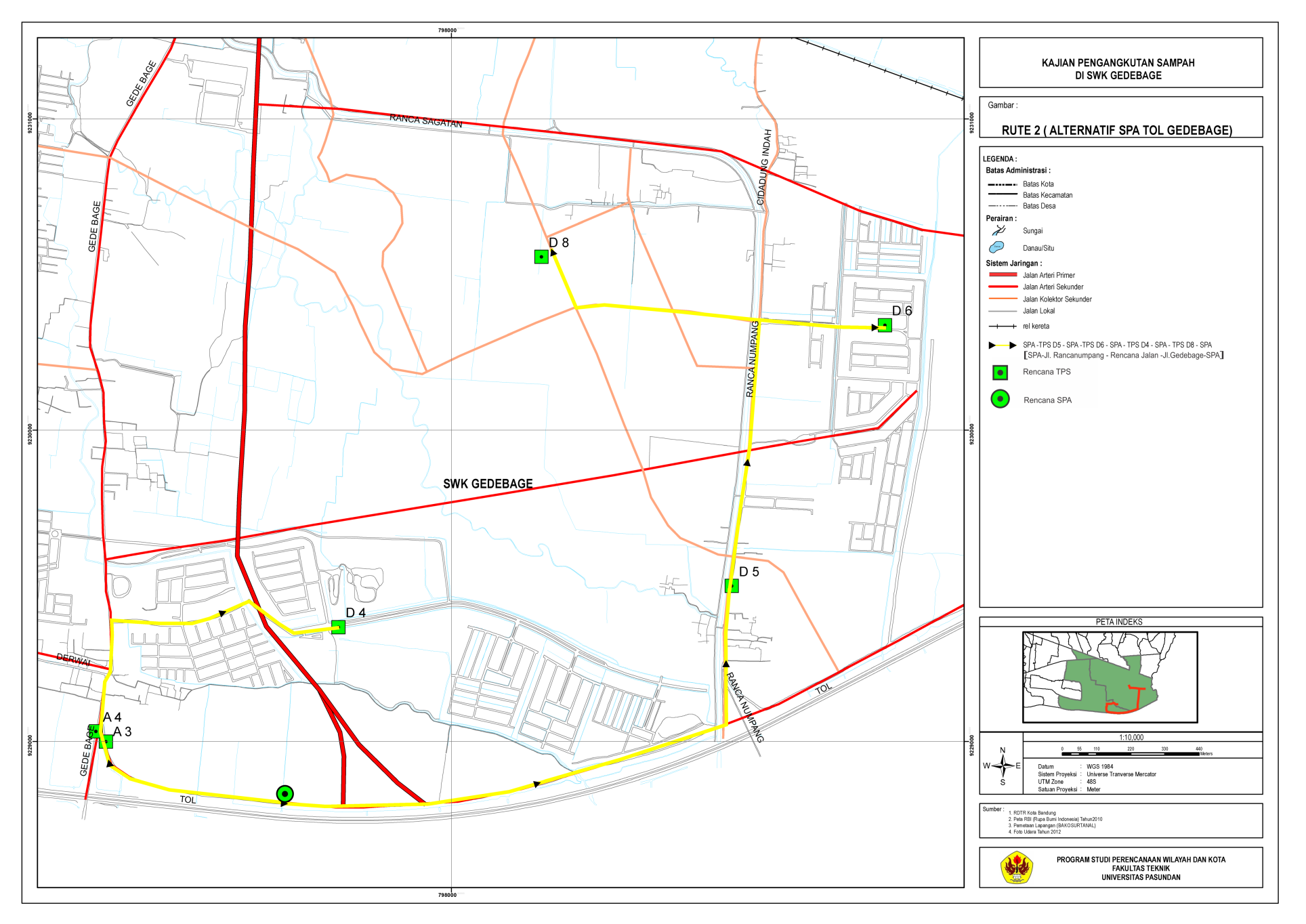 Gambar 4.18Peta Rute SPA TOL 3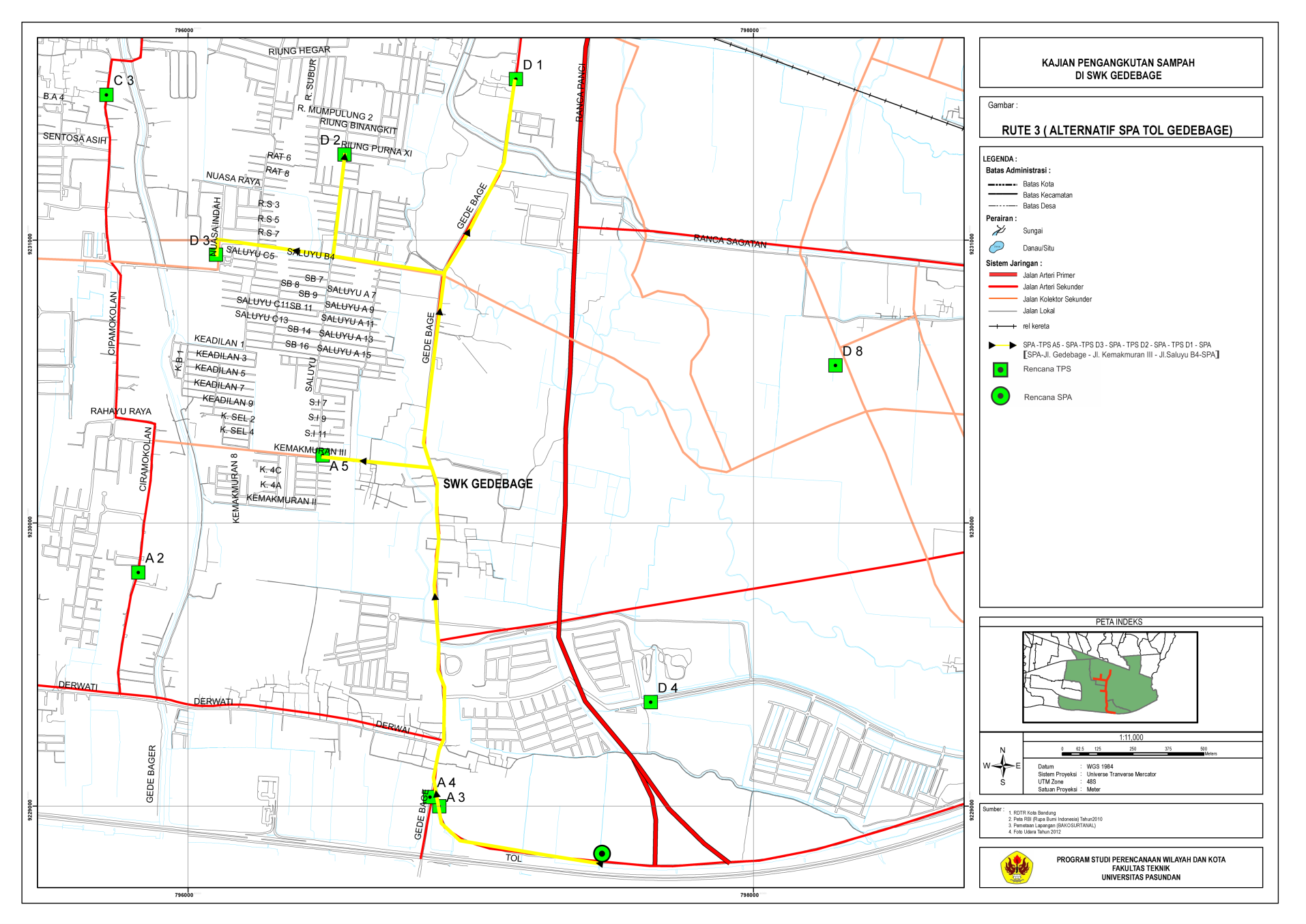 Gambar 4.19Peta Rute SPA TOL 4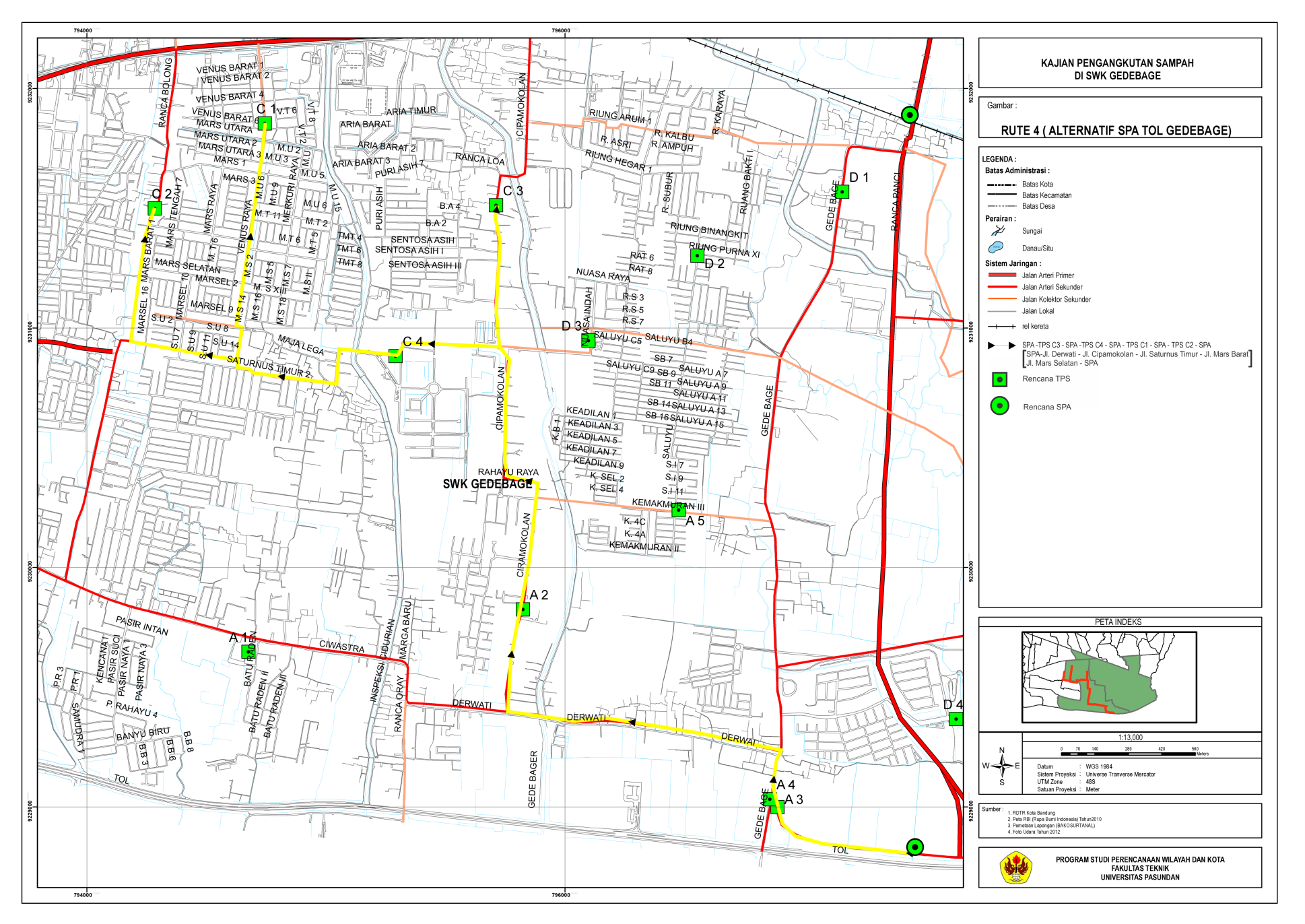 Gambar 4.20Peta Rute SPA TOL 5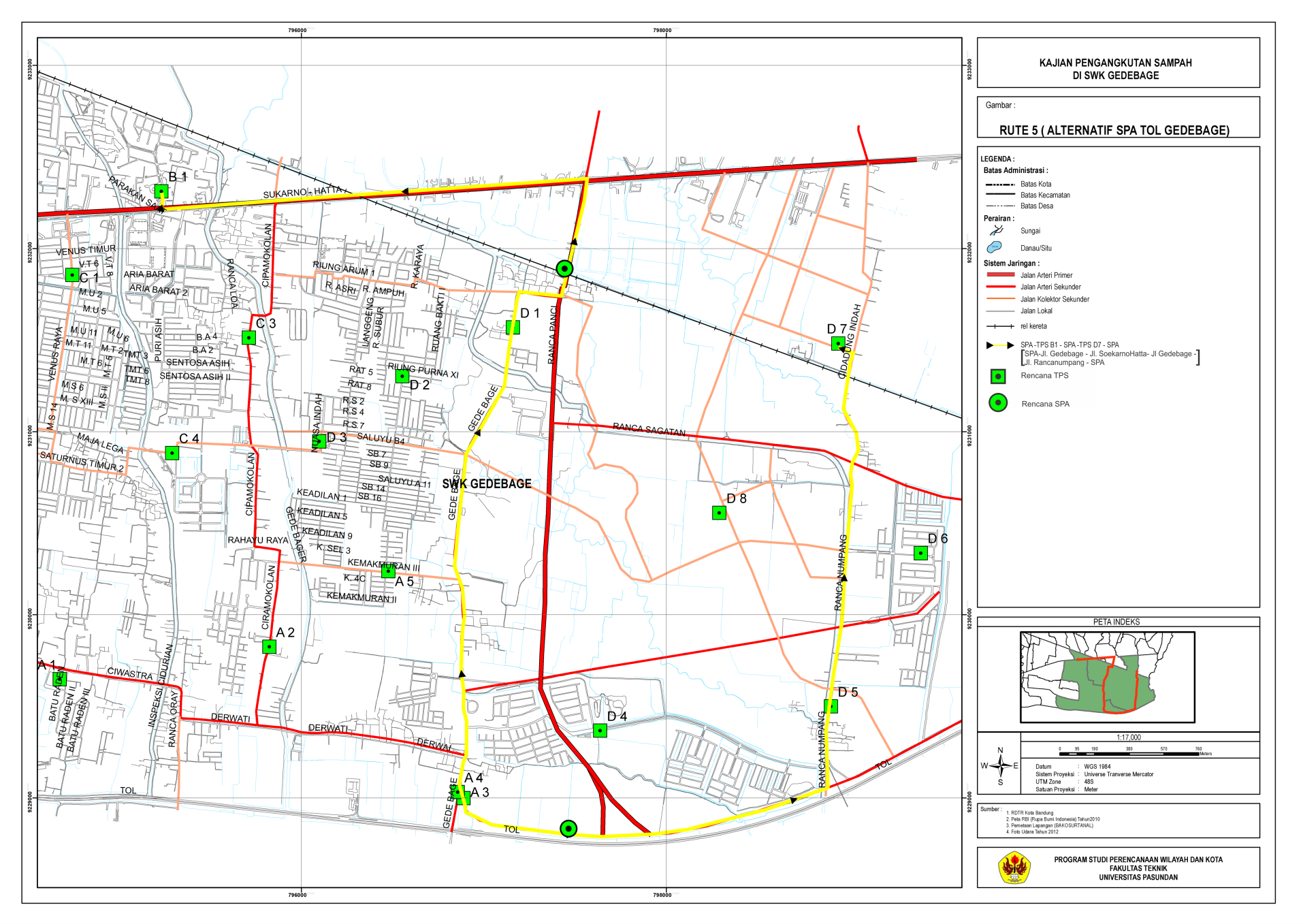 4.11 Arahan  Sistem Pengangkutan Sampah di SWK GedebageKeluaran / Output dari kajian Pengangkutan Sampah Di Swk Gedebage adalah Usulah Arahan sistem pengangkutan sampah. Usulan arahan system pengangkutan sampah dihasilkan dari tiap analisis yang telah dibuat dalam studi ini. Adapun usulan arahan system pengangkutan SWK Gedebage adalah sebagai berikut : SWK Gedebage  membutuhkan 18 TPS berkapasitas 24m3 untuk menampung sampah yang dihasikan dari kawasan permukiman  di SWK Gedebage.SWK Gedebage membutuhkan 18 dump truk dengan kapasitas 6 m3 dan ritasi 4 rit/hari untuk mengangkut sampah tiap hari yang nantinya memakai system SCS (Stationary Container System) yaitu sistem wadah tinggal yang cocok melayani daerah permukiman. Karena jarak antara SWK Gedebage ke Rencana TPA Legok Nangka > 25 Km maka SWK Gedebage memerlukan  SPA (Stasion Peralihan Antara) untuk menekan volume sampah di SWK Gedebage.Setelah mengetahui kelemahan dan kelebihan alternatif  rute maka rute yang di usulkan dalam kajian ini adalah alternative rute SPA Stasion Gedebage karena jarak dan waktu tempuh lebih singkat dibandingkan alternatif rute tol gedebage.Dalam usulan arahan sistem pengangkutan sampah di SWK Gedebage di usulkan juga untuk meningkatkan tingkat pelayanan jalan di jalan Ciwastra dan jalan Rancabolang  dengan cara melebarkan jalan sebesar 2 m pada tahun 2020 guna untuk mengoptimalkan pergerakan truk pengangkut sampah dalam wilayah pelayanan SWK Gedebage.NoBlokLuas (ha)1Blok A199,8762Blok B03Blok C130,2384Blok D270,081Jumlah600,196NoBlokLuas (ha)1Blok A55,5812Blok B24,8313Blok C34,9094Blok D91, 817Jumlah207,140Klasifikasi Kawasan PerumahanKepadatanKepadatanKepadatanKepadatanKepadatan PendudukRendahSedangTinggiSangat PadatKepadatan Penduduk150 jiwa/ha151-200 jiwa/ha201-400 jiwa/ha400 jiwa/haBlokKepadatan SedangKepadatan SedangKepadatan TinggiKepadatan TinggiJumlahBlokLuas (Ha)Jumlah Penduduk (jiwa)Luas (Ha)Jumlah Penduduk (jiwa)Jumlah1A199,87634.97855,58116.67451.6522B0024,8317.4497.4493C130,23822.79134,90910.47233.2644D270,08147.26491,81727.54574.809Jumlah PendudukJumlah Penduduk167.175167.175167.175167.175167.175KelurahanJumlah Penduduk(Jiwa)Volume Timbulan(liter/hari)Volume timbulan (m3)1A52.652131.630131,632B7.44918.62318,62333C33.91684.78984,78894D76.160190.399190,399JumlahJumlah170.177425.441425,441No.BlokTimbulan Sampah Tahun 2031(M3/hari)Kebutuhan TPS  24 m3     (Unit)1A131,6352B18,623313C84,788944D190,3998Jumlah Jumlah 425,44118NoBlokJumlah timbulan Sampah (m3)Kebutuhan moda pengangkut sampah(kapasitas 6 m3)1Blok A131,6352Blok B18,622513Blok C84,744Blok D190,3998JumlahJumlah425,44118NoJumlah Sampah Terkumpul tiap TPS (m3)Kapasitas Truk Pengangkut Sampah (m3)124 m36 m3NoRuas JalanWaktuCEksistingEksistingEksistingTahun 2020Tahun 2020Tahun 2020Tahun 2025Tahun 2025Tahun 2025Tahun 2031Tahun 2031Tahun 2031NoRuas JalanWaktuCVolumeVCRTingkat Pelayanan JalanVolumeVCRTingkat Pelayanan JalanVolumeVCRTingkat Pelayanan JalanVolumeVCRTingkat Pelayanan Jalan1Jalan Ciwastra07.00-08.002,66824070.90E2,7091.02F31411.18F3,7501.41F1Jalan Ciwastra12.00-13.002,66819280.72C2,1700.81D25160.94E3,0041.13F1Jalan Ciwastra17.00-18.002,66825490.96E2,8691.08F33261.25F3,9711.49F2Jalan Derwati07.00-08.002,66812670.47C1,4260.53C16530.62C1,9740.74D2Jalan Derwati12.00-13.002,6685620.21B6330.24B7330.27B8760.33B2Jalan Derwati17.00-18.002,66812510.47C1,4080.53C16320.61C1,9490.73C3Jalan Cipamokolan07.00-08.003,04213460.44C1,5150.50C17560.58C2,0970.69C3Jalan Cipamokolan12.00-13.003,0426300.21B7090.23B8220.27B9820.32B3Jalan Cipamokolan17.00-18.003,04211920.39B1,3420.44C15550.51C1,8570.61C4Jalan Gedebage07.00-08.002,94215700.53C1,7670.60C20480.70C2,4460.83D4Jalan Gedebage12.00-13.002,9426890.23B7750.26B8990.31B1,0730.36B4Jalan Gedebage17.00-18.002,94215770.54C1,7750.60C20580.70C2,4570.84D5Jalan Cimincrang07.00-08.002,6685390.20B6070.23B7030.26B8400.31B5Jalan Cimincrang12.00-13.002,6682320.09A2610.10A3030.11A3610.14A5Jalan Cimincrang17.00-18.002,6685180.19A5830.22A6760.25B8070.30B6Jalan Rancabolang07.00-08.002,32115160.65C1,7060.74C19780.85E2,3621.02F6Jalan Rancabolang12.00-13.002,32110370.45C1,1670.50C13530.58C1,6160.70C6Jalan Rancabolang17.00-18.002,32116620.72C1,8710.81D21690.93E2,5891.12F7Jalan Rancanumpang07.00-08.002,5815110.20A5750.22B6670.26B7960.31B7Jalan Rancanumpang12.00-13.002,5813120.12A3510.14A4070.16A4860.19A7Jalan Rancanumpang17.00-18.002,5814990.19A5620.22B6510.25B7770.30BNoNama JalanEksistingEksistingEksistingEksistingTahun 2020Tahun 2020Tahun 2020Tahun 2020NoNama JalanLebar Jalan (m)Lebar Jalan (m)Level of Service/ Tingkat Pelayanan JalanLevel of Service/ Tingkat Pelayanan JalanLebar Jalan (m)Lebar Jalan (m)Level of Service/ Tingkat Pelayanan JalanLevel of Service/ Tingkat Pelayanan JalanNoNama JalanSebelum pelebaranSesudah pelebaranSebelum pelebaranSesudah pelebaranSebelum pelebaranSesudah pelebaranSebelum pelebaranSesudah pelebaran1Ciwastra7 m9 mEC9 m 10 mED2Derwati7 m7 mCC7 m7 mCC3Cipamokolan8 m8 mBB8 m8 mBB4Gedebage8 m8 mCC8 m8 mCC5Cimincrang7 m7 mAA7 m7 mBB6Rancabolang6 m6 mCC6 m7 mDC7Rancanumpang7 m7 mAA7 m7 mBBNoNama JalanTahun 2025Tahun 2025Tahun 2025Tahun 2025Tahun 2031Tahun 2031Tahun 2031Tahun 2031NoNama JalanLebar Jalan (m)Lebar Jalan (m)Level of Service/ Tingkat Pelayanan JalanLevel of Service/ Tingkat Pelayanan JalanLebar Jalan (m)Lebar Jalan (m)Level of Service/ Tingkat Pelayanan JalanLevel of Service/ Tingkat Pelayanan JalanNoNama JalanSebelum pelebaranSesudah pelebaranSebelum pelebaranSesudah pelebaranSebelum pelebaranSesudah pelebaranSebelum pelebaranSesudah pelebaran1Ciwastra10 m11 mFE11 m11 mFF2Derwati7 m7 mCC7 m7 mCC3Cipamokolan8 m8 mCC8 m8 mCC4Gedebage8 m8 mCC8 m8 mCC5Cimincrang7 m7 mBB7 m7 mBB6Rancabolang7 m8 mDC7 m8 mDC7Rancanumpang7 m7 mBB7 m7 mBBNoAlternatif Lokasi  SPAKeterangan1Stasion GedebagePada Alternatif lokasi SPA di Stasion Gedebage mempunyai jalur utama pengangkutan, Sampah yang telah terkumpul di SPA nantinya akan diangkut melalui jalur kereta api.1Stasion GedebageAlternatif lokasi SPA di Stasion Gedebage berada dipusat kegiatan SWK Gedebage sehingga cocok untuk menjadi titik pusat pengumpulan sampah di SWK Gedebage1Stasion GedebageStasion Gedebage bukan merupakan area banjir, cagar alam dan budaya2Tol GedebagePada Alternatif lokasi SPA yang berada dekat TOL Gedebage mempunyai jalur utama pengangkutan, Sampah yang telah terkumpul di SPA nantinya akan diangkut melalui Jalur TOL sehingga diharapkan jalur ini dapat mempersingkat jarak dan waktu tempuh ke TPA Legoknangka dibanding Jalan bukan TOL2Tol GedebageAlternatif lokasi SPA di TOL Gedebage berada ditengah bagian selatan SWK Gedebage sehingga cocok untuk menjadi titik pusat pengumpulan sampah di SWK Gedebage2Tol GedebageAlternatif lokasi SPA yang berada dekat TOL Gedebage bukan merupakan area banjir, cagar alam dan budaya3Jalan Soekarno HattaPada Alternatif lokasi SPA di dekat jalan Soekarno Hatta mempunyai jalur utama pengangkutan yaitu jalan Soekarno Hatta yang berfungsi arteri primer.3Jalan Soekarno HattaAlternatif lokasi SPA yang berada didekat jalan Soekarno Hatta tidak berada ditengah SWK Gedebage sehingga tidak cocok untuk menjadi Titik pengumpulan sampah.3Jalan Soekarno HattaAlternatif lokasi SPA yang berada dekat Jalan Soekarno Hatta bukan merupakan area banjir, cagar alam dan budayaNama trukTPS Yang Di angkutJarak (km)Kelompok rute 1D1, D2, C3, D313,38Kelompok rute 2B1, C1, C4, C228,99Kelompok rute 3A4, A3, A2, A132,91Kelompok rute 4A5, D7, D8, D628,07Kelompok rute 5D4, D517,60Jumlah Panjang RuteJumlah Panjang Rute120,96Nama kelompok  ruteTPS Yang Di angkutPanjang Rute (km)Kelompok rute 1A3,A4,A2,A114,37Kelompok rute 2D5,D6,D4,D820,55Kelompok rute 3A5,D3,D2,D124,56Kelompok rute 4C3,C4,C1,C240,63Kelompok rute 5B1,D721,53Jumlah Panjang RuteJumlah Panjang Rute121,66Nama trukTPS Yang Di angkutJarak (km)Kecepatan rata-rata (km/jam)Total Waktu (jam)Kelompok rute 1D2, D1, D4, D313,3820 km/jam0,6 jamKelompok rute 2B1, C3, C1, C228,9920 km/jam1,4 jamKelompok rute 3D8, D9, D10, D632,9120 km/jam1,6 jamKelompok rute 4D11, D7, D12, D528,0720 km/jam1,4 jamKelompok rute 5A9, A8, A6,  A517,6020 km/jam0.88 jamJumlah Panjang RuteJumlah Panjang Rute120,966,05 jamNama kelompok  ruteTPS Yang Di angkutPanjang Rute (km)Kecepatan rata-rata (km/jam)Total Waktu (jam)Kelompok rute 1A9, A6, A8, D514,3720 km/jam0,72 jamKelompok rute 2D7, D12, D11, D620,5520 km/jam1,03 jamKelompok rute 3D10, D9, D8, A524,5620 km/jam1,23 jamKelompok rute 4A7, A4, A2, A140,6320 km/jam2,03 jamKelompok rute 5A3, D4, D3, C421,5320 km/jam1,08 jamJumlah Panjang RuteJumlah Panjang Rute121,6916,08 JamAlternatif Rute ke Stasion GedebageAlternatif Rute ke Stasion GedebageAlternatif Rute ke Tol GedebageAlternatif Rute ke Tol GedebageKelebihanKelemahanKelebihanKelemahanMampu Mengangkut Muatan Sampah Yang Lebih BesarTidak Menimbulkan polusiKeandalan Keselamatan dalam OperasinyaLebih Unggul Dalam Ketepatan Waktu karena bebas dari kemacetanDari Hasil analisis dapat diketahui bahwa alternative rute menuju SPA Stasion Gedebage mempunyai waktu/Jarak yang lebih singkat/Pendek dibandingkan ke TOL Gedebage.Tidak door to door service atau sampah  yang diangkut tidak dapat langsung dibuang ke TPA  maka perlu ada moda yang menjemput sampah untuk di angkut ke lokasi TPSBiaya Perawatan Lebih MurahDoor to door service atau sampah yang diangkut dapat langsung dari TPS ke SPA lalu langsung ke TPATidak dapat mengangkut sampah dengan volume besarBau Sampah yang di angkut dapat mengganggu pengguna jalan lainKetepatan waktu dalam mencapai tujuan tidak dapat di prediksi karena sangat tergantung dengan volume lalulintasTingkat Keselamatan Lebih RendahDari Hasil analisis dapat diketahui bahwa alternative rute menuju TOL Gedebage mempunyai waktu/Jarak yang lebih Lama/Panjang dibandingkan ke SPA Gedebage